English SHGQ Side-by-Side Comparison by Modes of AdministrationDescription Interviewer-administered formSelf-administered web formINTRODUCTIONAllow respondent to provide information on behalf of their spouse or childHello, my name is <interviewer name>. I am from <interviewer health department name>. We are contacting you because you (or the ill person) were recently sick with a Shigella infection, also called shigellosis. Shigella are a group of bacteria that cause diarrheal illness. We are trying to determine how you (or the ill person) became sick with a Shigella infection. This interview will also help prevent others from getting sick. 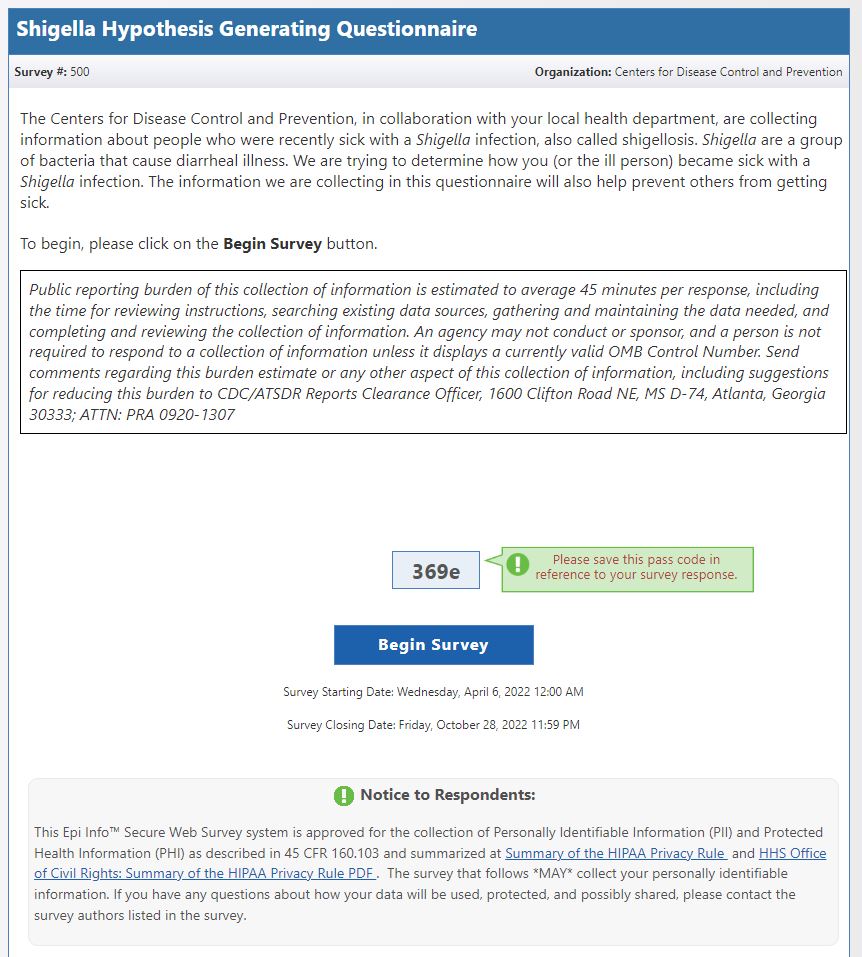 CONSENTAllow respondent to provide information on behalf of their spouse or childYou may have already been contacted by the health department. I would like to ask you a few additional questions about your (or the ill person’s) recent illness and about any exposures you (or the ill person) may have had before becoming ill. Your help in the investigation is very important. Your participation is voluntary, and you may refuse to answer any question at any time. All information will be kept confidential to the extent permitted by law. No names or other identifying information will be used in any reports. This interview will likely take about 25 to 30 minutes. Are you willing to participate?If yes: Thank you. [Proceed to Section 2] If no: Thank you for your time. Would you like any additional materials about Shigella or can I answer any questions for you? If you wish at any time to complete the questionnaire, please call <health department phone number>.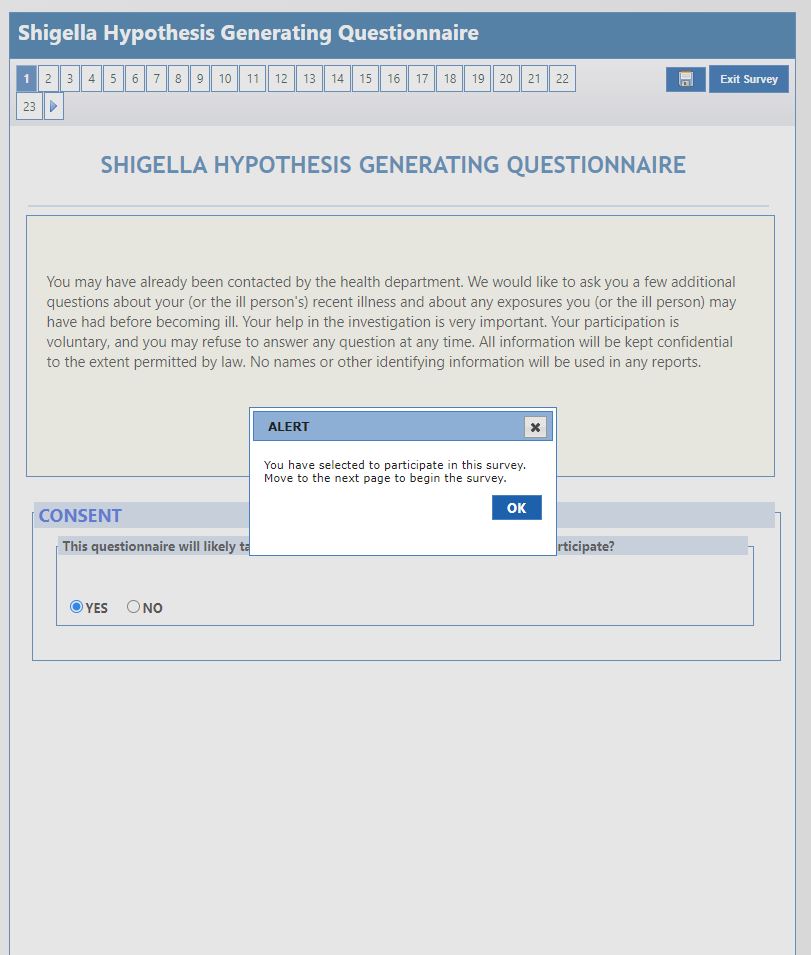 SECTION 1. INTERVIEW INFORMATION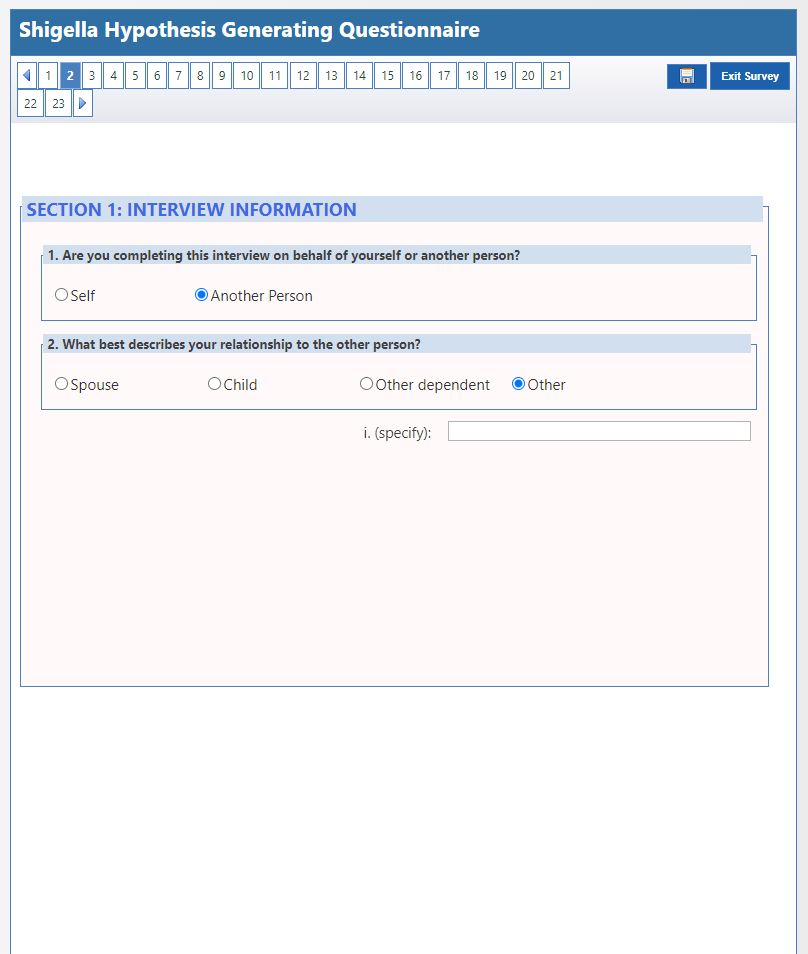 SECTION 2. CASE INFORMATIONAllow respondent to provide information on behalf of their spouse or childFor the first few questions, I will ask some basic demographic questions so I can learn more about you (or the ill person).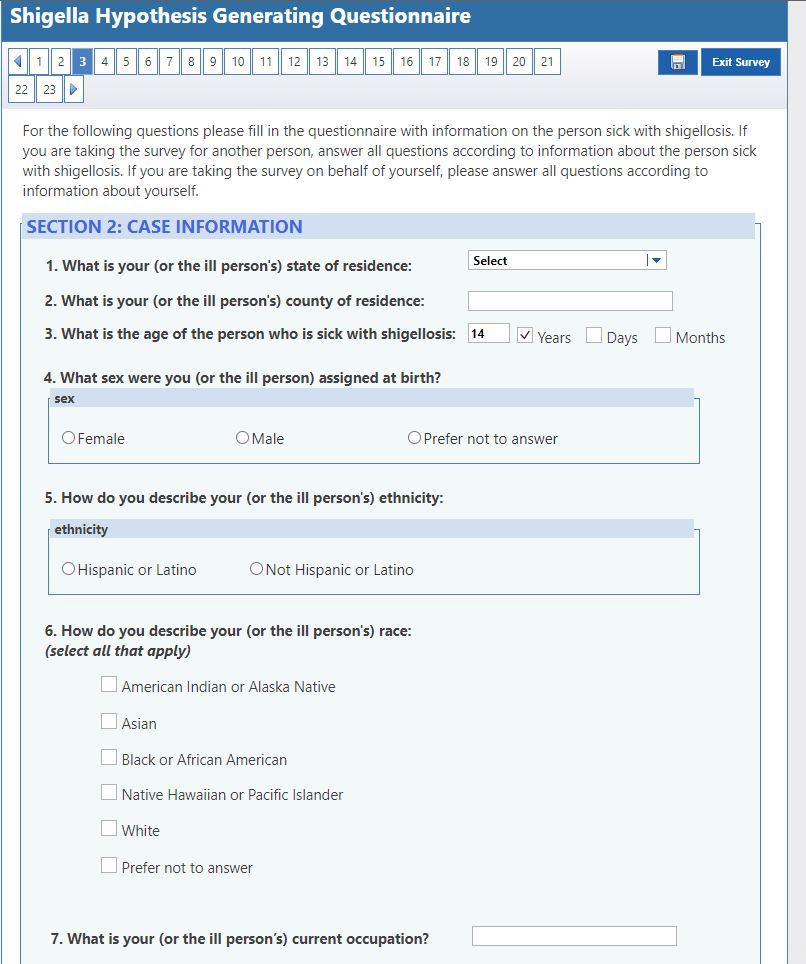 SECTION 3. HOUSEHOLD INFORMATIONAllow respondent to provide information on behalf of their spouse or child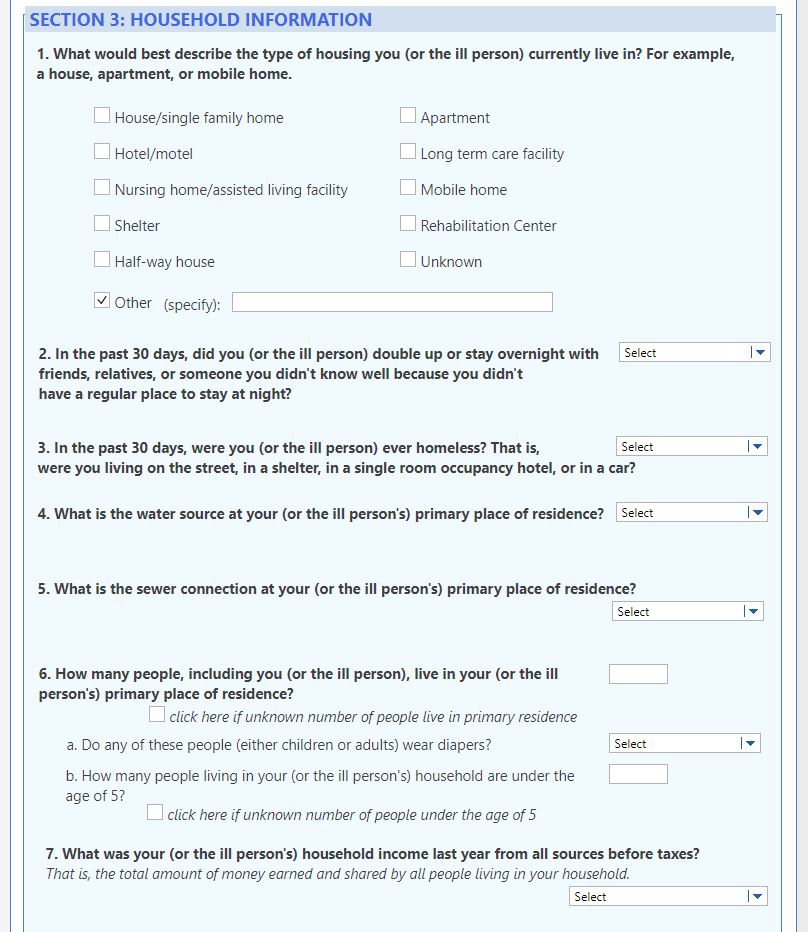 SECTION 4. CLINICAL INFORMATIONAllow respondent to provide information on behalf of their spouse or childNext, I have a few questions about your (or the ill person’s) recent illness. It may be helpful to have a calendar in front of you because I will be asking about the dates your (or the ill person’s) symptoms started and stopped. Do you need some time to get one?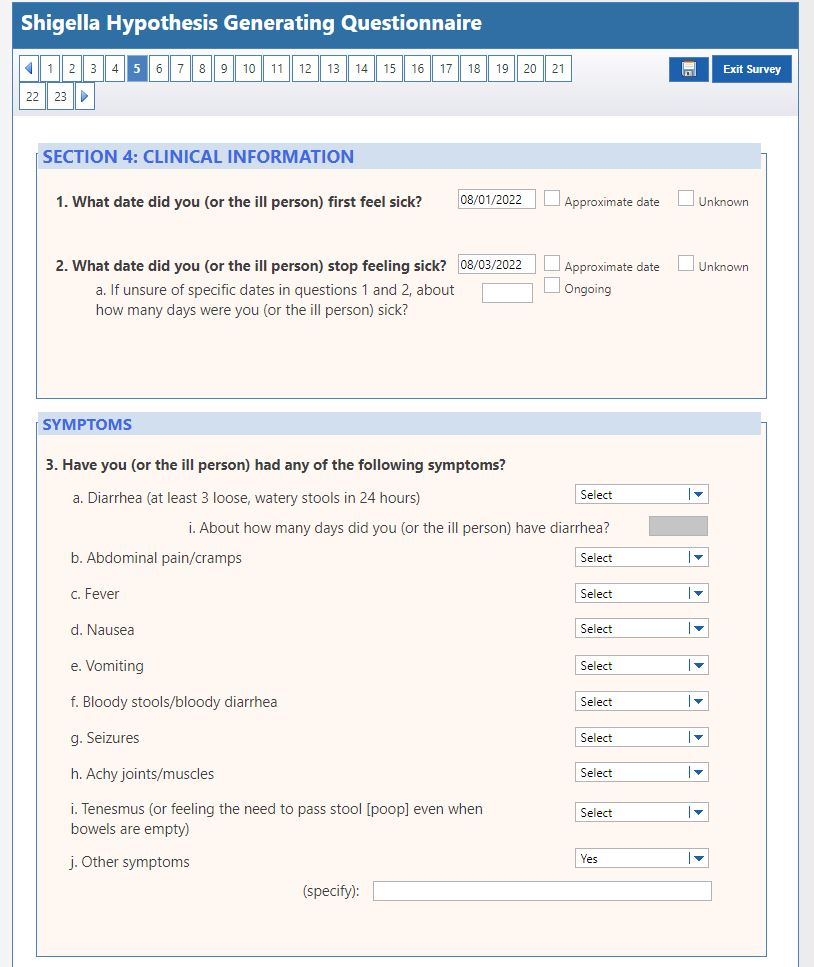 SECTION 5. MEDICAL CARE AND TREATMENT INFORMATIONAllow respondent to provide information on behalf of their spouse or childThe next set of questions are about any recent medical care and treatment you (or the ill person) may have received. 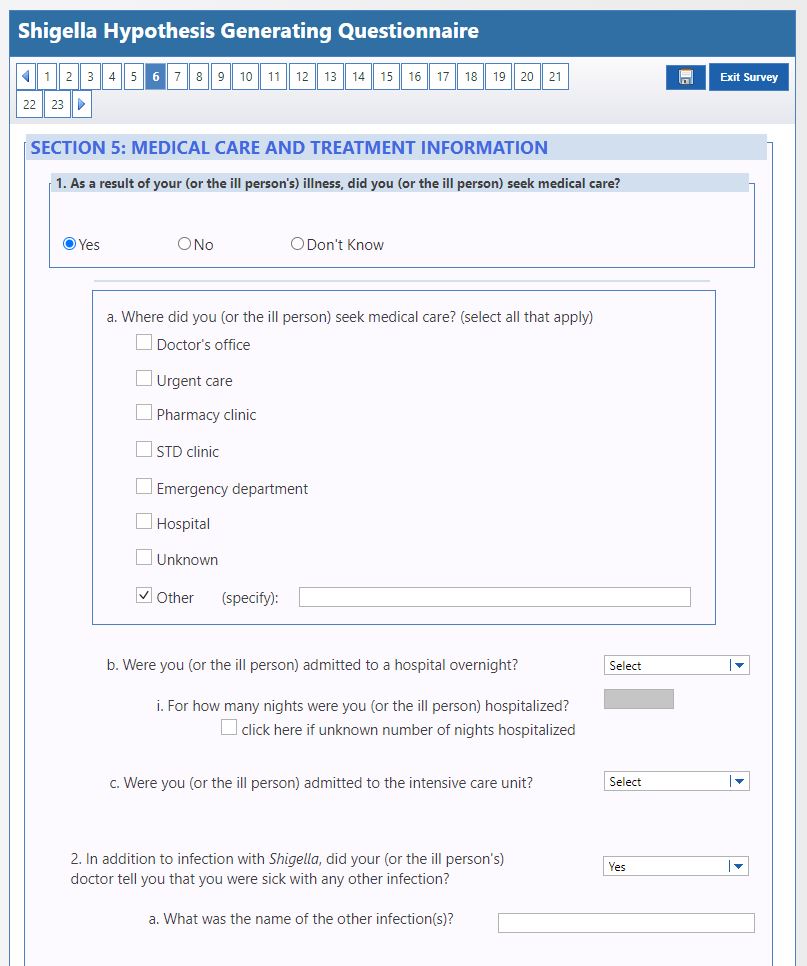 SECTION 6. EXPOSURE INFORMATIONAllow respondent to provide information on behalf of their spouse or childI would now like to know about your (or your child’s) recent activities, including travel, events, and contact with others.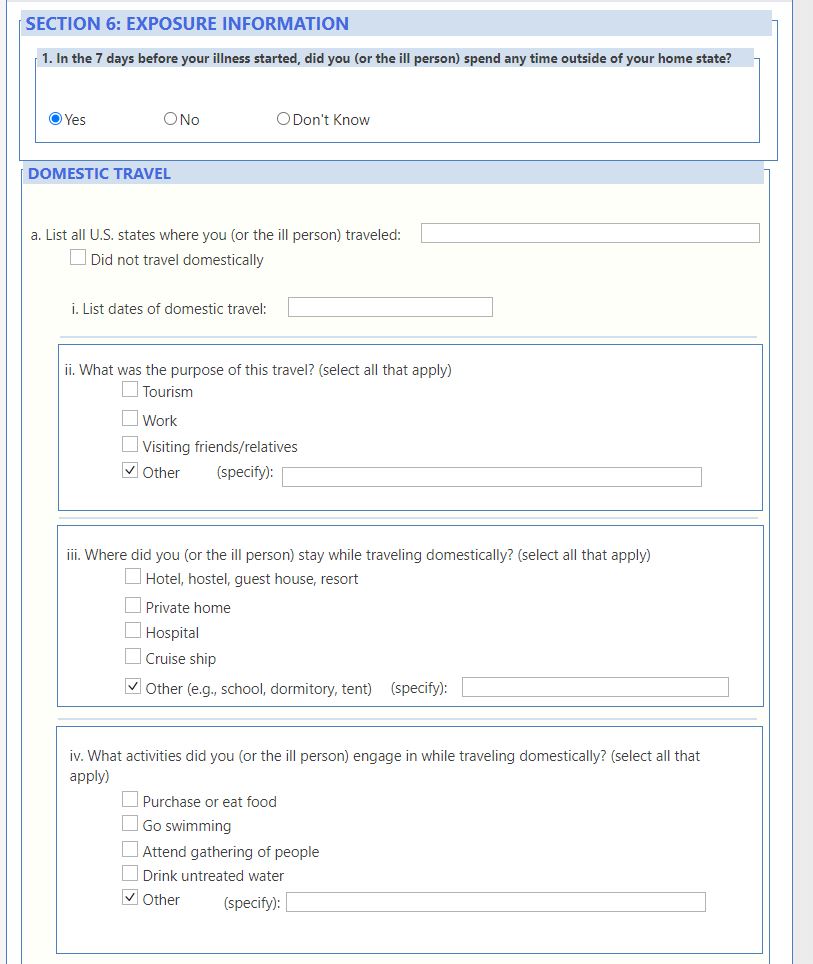 SECTION 7. CHILD CARE AND SCHOOL INFORMATIONAllow respondent to provide information on behalf of their spouse or childWe are nearly finished. I have a few questions about your (or your child’s) recent child care or school attendance.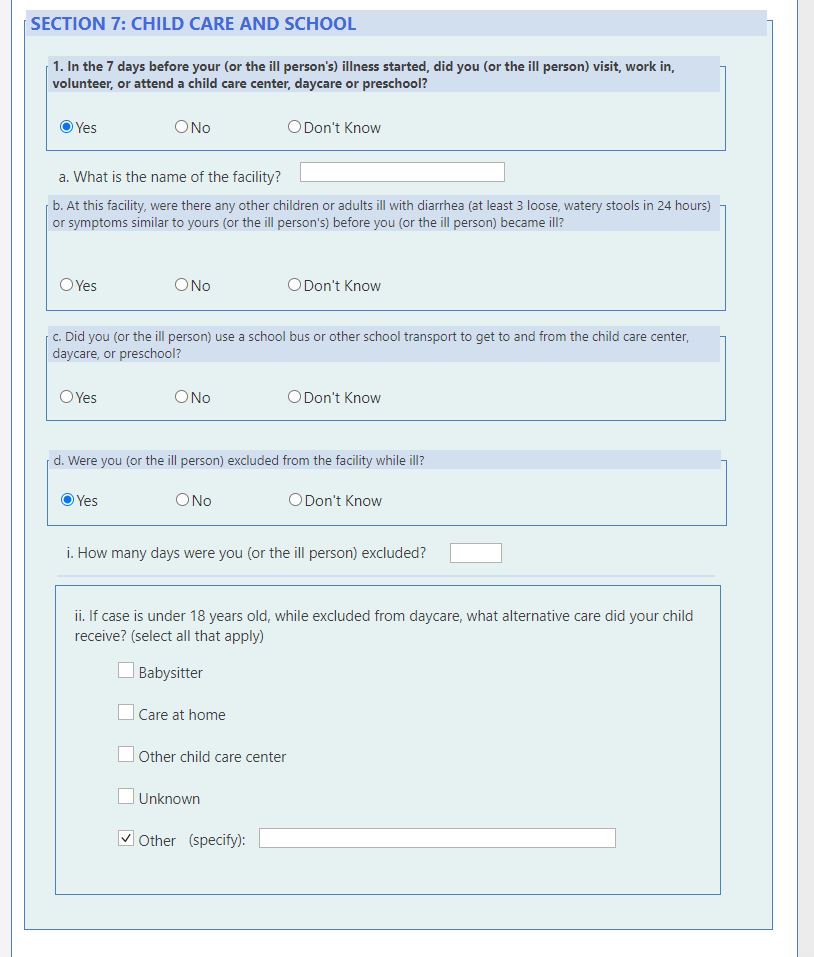 CONSENT: RECENT SEXUAL ACTIVITY SECTION[Proceed if participant is ≥ 18 years of age and answering survey on behalf of themself. Otherwise skip section 8 and conclude interview]Finally, I would like to ask about your recent sexual activity because Shigella can be spread through sexual contact. Shigella germs are very contagious; it takes just a small number of Shigella germs to make someone sick. People can get shigellosis when they put something in their mouths or swallow something that has come into contact with the stool of someone else who is sick with shigellosis. This can happen during sex. As I stated previously, your responses are voluntary, and you may refuse to answer any question at any time. We ask all adults who were diagnosed with a Shigella infection these questions. Your answers to these questions will be kept private and may help us to identify how you became sick with a Shigella infection. This will also help us to prevent others from getting sick.Do you wish to proceed with the next section? If yes: Thank you [Begin section 8] If no: That is OK. We appreciate the information you have given us.                          Refused/Prefer Not to Complete[Skip to Section 9 to close out interview]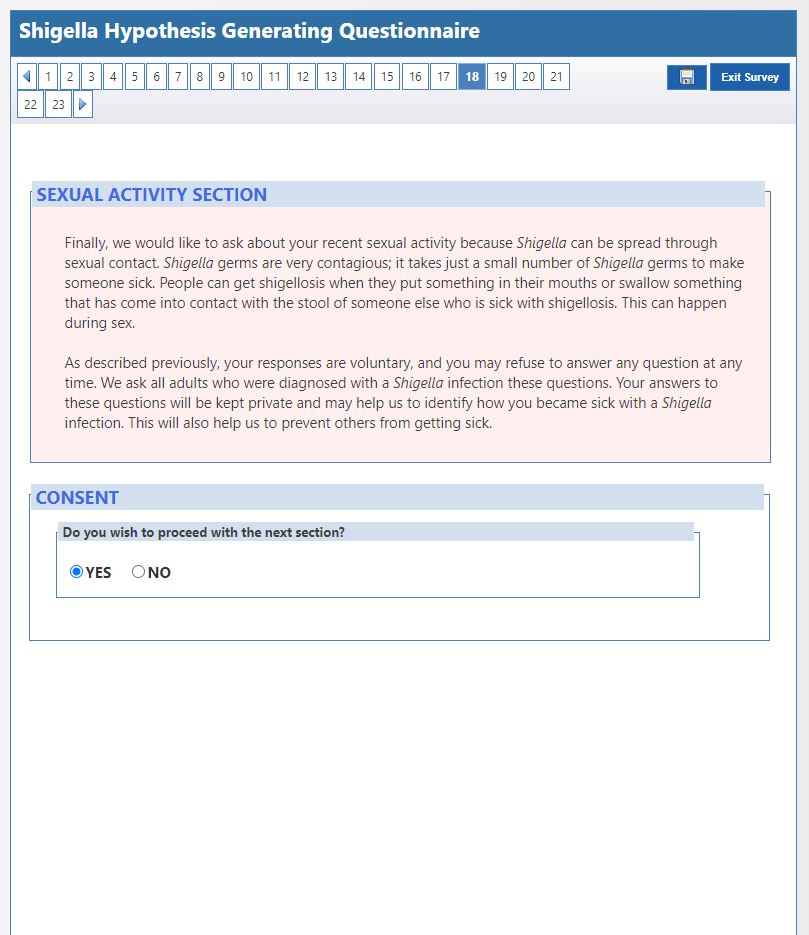 SECTION 8. RECENT SEXUAL ACTIVITY (Only ask if > 18 years of age)The answer choice of “Don’t know” for these questions was replaced with “Prefer not to answer” to more appropriately reflect answering sensitive questions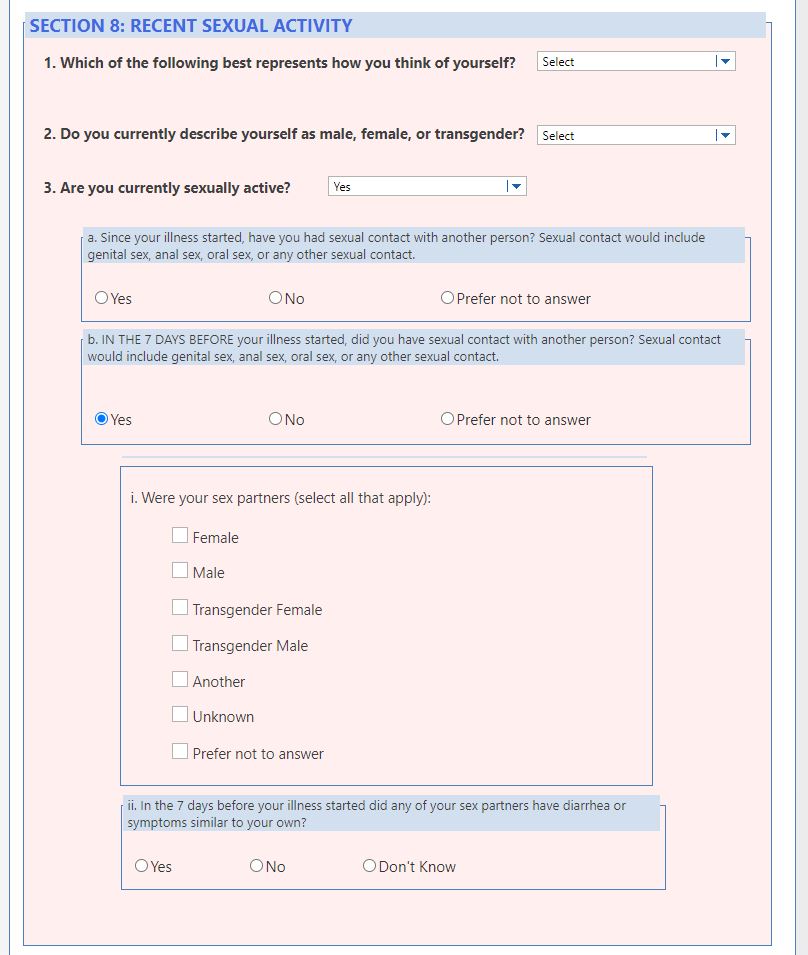 SECTION 9. CLOSINGThank you for your time. Have a nice day.[Conclude interview]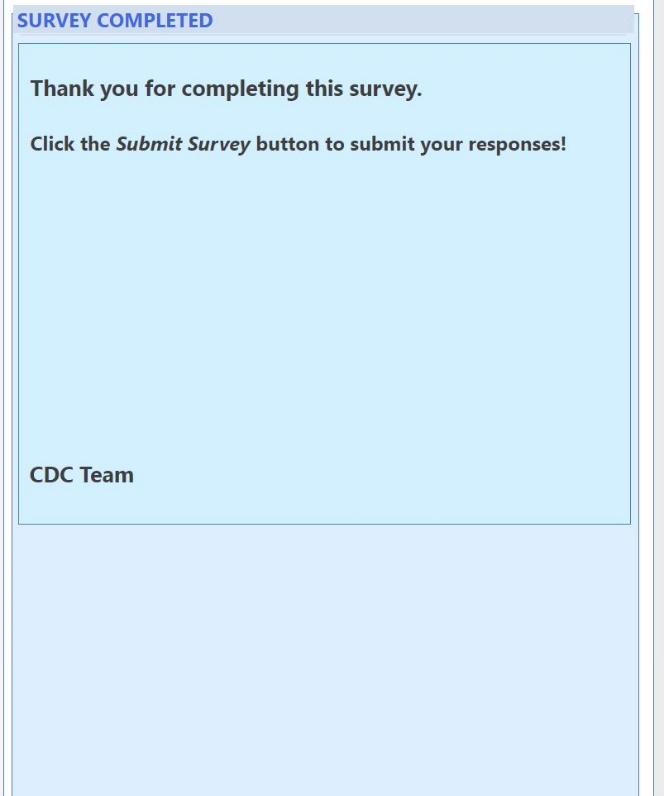 